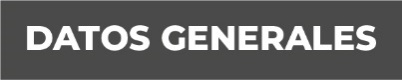 Nombre: Saúl Arnold Romero González.Grado de Escolaridad: Lic. en Derecho.Cédula Profesional (Licenciatura):8868309Teléfono de oficina: 296-9624275Correo Electrónico: sromero@fiscaliaveracruz.gob.mxFormación Académica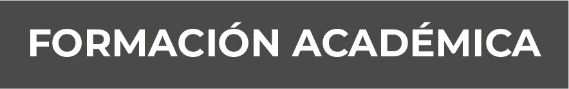 2008-2013	Universidad Veracruzana –Facultad de DerechoLicenciatura en Derecho.2012-2016Universidad Veracruzana –Facultad de Contaduría y AdministraciónLicenciatura en Contaduría. (Título y Cédula en trámite)2019-2021Instituto Universitario VeracruzanoMaestría en Derecho Constitucional y Administrativo. (Cédula Profesional en trámite)2021-A LA FECHASecretaría de Seguridad Pública de Veracruz–Centro de Estudios e Investigación en SeguridadDoctorado en Ciencias de la Seguridad Pública. (En curso)Trayectoria Profesional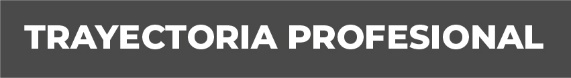 Septiembre 2020- Julio 2021Auxiliar de Fiscal en la Unidad Integral de Procuración de Justicia del XII Distrito Judicial en Coatepec, Veracruz, de la Fiscalía General del Estado de Veracruz de Ignacio de la LlaveMayo 2016- Septiembre 2020Analista Jurídico en el Centro de Evaluación y Control de Confianza de la Fiscalía General del Estado de Veracruz de Ignacio de la Llave.Diciembre 2015-Abril2016Auxiliar Contable en Palafox Soluciones Fiscales, A.C. Conocimiento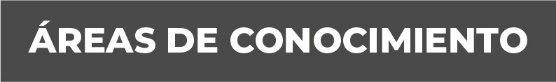 -Derecho Penal-Derecho Constitucional-Derecho Administrativo-Procesos de Evaluación y Control de Confianza-Amparo-Derecho Procesal Penal-Contabilidad-Finanzas Públicas-Derecho Fiscal